KONGRE KURULLARIKongre Onur KuruluProf. Dr. Nabi AVCI, Milli Eğitim Bakanı
Prof. Dr. Süleyman BAYKAL, Karadeniz Teknik Üniversitesi RektörüKongre Danışma KuruluDoç. Dr. Yusuf TEKİN, MEB MüsteşarıÖmer BALIBEY,  MEB Öğretmen Yetiştirme ve Geliştirme Genel MüdürüProf.Dr. Adnan BAKİ, KTÜ Fatih Eğitim Fakültesi DekanıProf.Dr. Mustafa SAFRAN,  Gazi Üniversitesi Gazi Eğitim Fakültesi Öğretim ÜyesiProf.Dr. Cemil ÖZTÜRK,  Marmara Üniversitesi Atatürk Eğitim Fakültesi Öğretim ÜyesiProf.Dr. Hayati AKYOL, Gazi Üniversitesi Gazi Eğitim Fakültesi Dekanı Prof.Dr. Dursun DİLEK, Sinop Üniversitesi Rektör Yardımcısı Kongre Yürütme KuruluProf.Dr. Adnan BAKİ, (Başkan) KTÜ Fatih Eğitim Fakültesi DekanıDr.Ali YILMAZ, (Başkan Yard.), MEB Öğr.Yet. ve Gel.Gn.Md. Grup Bşk.Yaşar YENİÇERİOĞLU, (MEB Koordinatörü), MEB Öğr.Yet. ve Gel.Gn.Md.Şb. Müd.Tamer KIRBAÇ, (Üye), MEB Trabzon İl Milli Eğitim MüdürüDoç.Dr. İsmail H. DEMİRCİOĞLU, (Üye), KTÜ Fatih Eğitim Fak. Öğretim ÜyesiDoç.Dr.M.Kayhan KURTULDU, (Üye), KTÜ Fatih Eğitim Fak. Öğretim ÜyesiDoç.Dr. Suat UNGAN, (Üye), KTÜ Fatih Eğitim Fak. Öğretim ÜyesiYrd.Doç.Dr. Abdülkadir UZUNÖZ, (Üye), KTÜ Fatih Eğitim Fak. Öğretim ÜyesiAli KÖSE, (Üye), MEB Trabzon İl Milli Eğitim Müd. YrdKongre Bilim KuruluProf.Dr. Mustafa SAFRAN, Gazi Üniversitesi
Prof.Dr. Cemil ÖZTÜRK, Marmara Üniversitesi
Prof.Dr. Hacı DURAN, Adıyaman Üniversitesi
Prof.Dr. Mesut ÇAPA, Ankara Üniversitesi
Prof.Dr. Muammer DEMİREL, Uludağ Üniversitesi
Prof.Dr. Dursun DİLEK, Sinop Üniversitesi
Prof.Dr. Ali Sinan BİLGİLİ, Atatürk Üniversitesi
Prof.Dr. Tuğba YANPAR YELKEN, Mersin Üniversitesi
Prof.Dr. Nazan BEKİROĞLU, Karadeniz Teknik Üniversitesi
Prof.Dr. Muhsin KALKIŞIM, Karadeniz Teknik Üniversitesi
Doç.Dr. İsmail Hakkı DEMİRCİOĞLU, Karadeniz Teknik Üniversitesi
Doç.Dr. Abdullah AYAYDIN,  Karadeniz Teknik Üniversitesi
Doç.Dr. Ahmet DOĞANAY, Çukurova Üniversitesi
Doç.Dr. Ahmet ŞİMŞEK, Sakarya Üniversitesi
Doç.Dr. Bahri ATA, Gazi Üniversitesi
Doç.Dr. Bilal KIRIMLI, Karadeniz Teknik Üniversitesi
Doç.Dr. Durmuş EKİZ, Karadeniz Teknik Üniversitesi 
Doç.Dr. Eyüp ARTVİNLİ, Eskişehir Osmangazi Üniversitesi 
Doç.Dr. Handan DEVECİ, Anadolu Üniversitesi
Doç.Dr. Hikmet YAZICI, Karadeniz Teknik Üniversitesi
Doç.Dr. Kadir ULUSOY, Mersin Üniversitesi
Doç.Dr. Kayhan KURTULDU, Karadeniz Teknik Üniversitesi
Doç.Dr. Mustafa CİN, Giresun Üniversitesi
Doç.Dr. Mustafa ŞAHİN, Karadeniz Teknik Üniversitesi
Doç.Dr. Rahmi ÇİÇEK, Karadeniz Teknik Üniversitesi
Doç.Dr. Yücel KABAPINAR, Marmara Üniversitesi
Yrd.Doç.Dr. Abdulkadir UZUNÖZ, Karadeniz Teknik Üniversitesi
Yrd.Doç.Dr. Aydın KILIÇASLAN, Karadeniz Teknik Üniversitesi
Yrd.Doç.Dr. Ayşeğül ŞEYİHOĞLU, Karadeniz Teknik Üniversitesi
Yrd.Doç.Dr. Ebru GENÇTÜRK, Karadeniz Teknik Üniversitesi
Yrd.Doç.Dr. Erdal ASLAN, Dokuz Eylül Üniversitesi
Yrd.Doç.Dr. Erhan DURUKAN, Karadeniz Teknik Üniversitesi
Yrd.Doç.Dr. Gülin KARABAĞ, Gazi Üniversitesi
Yrd.Doç.Dr. İsmail ACUN, Osmangazi Üniversitesi
Yrd.Doç.Dr. İbrahim TURAN, Atatürk Üniversitesi
Yrd.Doç.Dr. Mehmet AKPINAR, Karadeniz Teknik Üniversitesi
Yrd.Doç.Dr. Mehmet PALANCI,  Karadeniz Teknik Üniversitesi
Yrd.Doç.Dr. Meral BEŞKEN ERGİŞİ,  Karadeniz Teknik Üniversitesi
Yrd.Doç.Dr. Mesut PİYALE,  Karadeniz Teknik Üniversitesi
Yrd.Doç.Dr. Raif KALYONCU, Karadeniz Teknik Üniversitesi
Yrd.Doç.Dr. Selahattin KAYMAKCI, Karadeniz Teknik Üniversitesi
Yrd.Doç.Dr. Semih AKTEKİN, Karadeniz Teknik Üniversitesi
Yrd.Doç.Dr. Servet ÇELİK, Karadeniz Teknik Üniversitesi
Yrd.Doç.Dr. Taner ALTUN, Karadeniz Teknik Üniversitesi
Yrd.Doç.Dr. Tolga ERDOĞAN, Karadeniz Teknik Üniversitesi
Yrd.Doç.Dr. Yasin ÖZTÜRK, Karadeniz Teknik Üniversitesi
Yrd.Doç.Dr. Yavuz AKBAŞ, Karadeniz Teknik Üniversitesi
Yrd.Doç.Dr. Zuhal DİNÇ ALTUN, Karadeniz Teknik ÜniversitesiKongre SekreteryasıYrd.Doç.Dr. Selahattin KAYMAKCI, Karadeniz Teknik ÜniversitesiYrd.Doç.Dr. Tolga ERDOĞAN, Karadeniz Teknik Üniversitesi Arş.Gör. Ebru DEMİRCİOĞLU, Karadeniz Teknik ÜniversitesiArş.Gör. Alpaslan PATA, Karadeniz Teknik ÜniversitesiArş.Gör. Bircan EYÜP, Karadeniz Teknik ÜniversitesiArş.Gör.  Nazmi ARSLAN, Karadeniz Teknik ÜniversitesiYaşar YENİÇERİOĞLU, (MEB Koordinatörü), MEB Öğr.Yet. ve Gel.Gn.Md.Şb. Müd.Hamza KOÇAK, MEB Öğretmen Yet. ve Geliştirme Gn.Md.Programlar03 Ekim 2013 Perşembe (1. Gün) Saat: 09:00 – 12:00 Yer: KTÜ Fatih Eğitim Fakültesi Mahmut Goloğlu Kültür Merkezi 09:00 - 10:00: Başvuru ve Kayıt İşlemleri 10:00: Açılış KonuşmalarıProf. Dr. Adnan BAKİKongre Yürütme Kurulu Başkanı ve KTÜ Fatih Eğitim Fakültesi DekanıÖmer BALIBEYMEB Öğretmen Yetiştirme ve Geliştirme Genel MüdürüProf. Dr. Süleyman BAYKALKaradeniz Teknik Üniversitesi Rektörü11:00 – 11:45: Açılış KonferansıÖğle Yemeği: 11:45–13:00 (KTÜ Fatih Eğitim Fakültesi Sosyal Tesisleri)03 Ekim 2013 Perşembe1. Oturum: 13:00 – 14:00 Karadeniz Teknik Üniversitesi, Fatih Eğitim Fakültesi D BlokAra: 14:00–14:30 (KTÜ Fatih Eğitim Fakültesi Mahmut Goloğlu Kültür Merkezi Fuaye Alanı)2. Oturum: 14:30 – 15:30Karadeniz Teknik Üniversitesi, Fatih Eğitim Fakültesi D BlokAra: 15:30–16:00 (KTÜ Fatih Eğitim Fakültesi Mahmut Goloğlu Kültür Merkezi Fuaye Alanı)3. Oturum: 16:00 – 17:00Karadeniz Teknik Üniversitesi, Fatih Eğitim Fakültesi D BlokAkşam Yemeği: 17:00–19:00 (KTÜ Fatih Eğitim Fakültesi Sosyal Tesisleri)04 Ekim 2013 Cuma (2. Gün)1. Oturum:  09:00 – 10:00Karadeniz Teknik Üniversitesi, Fatih Eğitim Fakültesi D BlokAra: 10:00–10:30 (KTÜ Fatih Eğitim Fakültesi Mahmut Goloğlu Kültür Merkezi Fuaye Alanı)2. Oturum: 10:30 – 11:30Karadeniz Teknik Üniversitesi, Fatih Eğitim Fakültesi D BlokÖğle Yemeği: 11:30–13:00 (KTÜ Fatih Eğitim Fakültesi Sosyal Tesisleri)3. Oturum:  13:00 – 14:00Karadeniz Teknik Üniversitesi, Fatih Eğitim Fakültesi D BlokAra: 14:00–14:30 (KTÜ Fatih Eğitim Fakültesi Mahmut Goloğlu Kültür Merkezi Fuaye Alanı)4. Oturum:  14:30 – 15:30Karadeniz Teknik Üniversitesi, Fatih Eğitim Fakültesi D BlokAra: 15:30–16:00 (KTÜ Fatih Eğitim Fakültesi Mahmut Goloğlu Kültür Merkezi Fuaye Alanı)Değerlendirme ve Kapanış: 16:00 – 17:30Yer			: KTÜ Fatih Eğitim Fakültesi Mahmut Goloğlu Kültür MerkeziPanel			: Türkiye’de Sosyal Bilimler Eğitiminin SorunlarıPanel Başkanı	: Prof. Dr. Mustafa SafranPanelistler		:Prof. Dr. Veysel SÖNMEZProf. Dr. Cemil ÖZTÜRKProf. Dr. Dursun DİLEKDoç. Dr. İsmail Hakkı DEMİRCİOĞLUDoç. Dr. Mustafa CİNAkşam Yemeği ve Şehir Turu: 17:30 – 20:00 05 Ekim 2013 Cumartesi (3. Gün)Sosyal Etkinlikler(Batum/Gürcistan, Sümela Manastırı ve Uzungöl Gezileri) 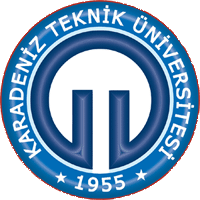 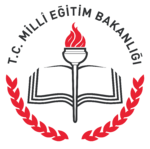 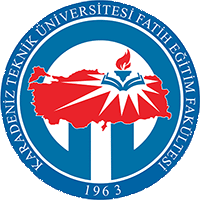 Yer: Salon 1 (Tarih Eğitimi)Oturum Başkanı: Prof. Dr. Mustafa SafranYer: Salon 2 (Tarih Eğitimi)Oturum Başkanı: Prof. Dr. Dursun DilekBildiriler: Mehmet Akpınar,“Hıfzırrahman Raşit Öymen ve “Yeni Mektep” Dergisi’nin Türk Eğitim Tarihi’ndeki Yeri”Mehmet Karataş,“Kent Tarihi Dersinin Önemi”Şule Yüksel Öztürk, Ahmet Şimşek,“ÖSS, YGS ve LYS Sınavlarında Yer Alan İnkılâp Tarihi Sorularının Bloom Taksonomisi Açısından Analizi”Ahmet Şimşek, Alper Cantimer,“10. Sınıf Tarih Ders Kitabındaki Osmanlı Tarihi (Klasik Dönem, 14-16. Yy.) Konularının Karşılaştırmalı Tarih Anlayışına Göre İncelenmesi”Bildiriler: M. Ahmet Tokdemir,“Tarih Öğretmenlerinin Tartışma Etkinliklerinde Benimsedikleri Roller”Neval Akça Berk,“1071 Malazgirt Savaşı Nasıl Canlandırılmalı?”Aslı Avcı Akçalı, Erdal Aslan,“Tarih Öğretiminde Yerel Tarihe ve Kaynaklarına Dayalı Etkinlikleri Kullanmanın Akademik Başarıya Etkisi”Servet Hali,“8. Sınıf T.C. İnkılâp Tarihi ve Atatürkçülük Dersinde Fotoğraf Kullanımı”Yer: Salon 3 (Sosyal Bilgiler Eğitimi)Oturum Başkanı: Prof. Dr. Cemil ÖztürkYer: Salon 4 (Sosyal Bilgiler Eğitimi)Oturum Başkanı: Prof. Dr. Veysel SönmezBildiriler: Cemil Öztürk, Zafer İbrahimoğlu, Selda Şan,“Sosyal Bilgiler Dersinde Öğrenci Merkezli Etkinliklerin Kullanılmasının Öğrenci Başarısına Etkisi ve Bu Etkinliklerin Kullanılmasına Yönelik Öğrenci Görüşleri”Ayşe Erdoğan, Hasan Işık,“Sosyal Bilgiler Dersi Tarih Konularının Öğretiminde Proje Tabanlı Öğrenme Yaklaşımına Yönelik Öğrenci Tutumları”Sevda Yılmaz,“Sosyal Bilgiler Öğretiminde Bir Öğretim Yöntemi Olarak Empatinin Kullanılabilirliği”Bülent Akbaba, Mavi Akkaya, “8. Sınıf Öğrencilerinde Medya, Okul ve İletişim İlişkisi”Bildiriler: Bülent Tarman, Cemal Güven, Vural Tünkler,“Vatandaşlık ve Demokrasi Eğitimi Dersinde Eğitsel Bir Araç Olarak Metaforun Kullanımı”Erol Koçoğlu, Özcan Ekici, Yunus Emre Avcı,“Demokrasi Eğitimine İlişkin Sosyal Bilgiler Öğretmenlerinin Algıları (Türkiye- Avusturya Örneği)”Ayşe Erdoğan, Muammer Özbebit, M. Hakan Akıncı,“Sosyal Bilgiler Derslerinde Değerler Eğitimine Yönelik Öğretmen Görüşlerinin İncelenmesi”Fatma Ünal,“İlkokul ve Ortaokul Öğretim Programlarında Değerler Eğitimi Durumunun Değerlendirilmesi”Yer: Amfi (Türkçe/Türk Dili Edebiyatı Eğitimi)Oturum Başkanı: Doç. Dr. Suat UnganBildiriler: Suat Ungan,“Öğretmenlerin Yazılı Metinleri Değerlendirmeye İlişkin Farklılık Düzeyleri”Yasemin Baki, Neslihan Karakuş,“Türkçe Öğretmeni Adaylarının Yazılı Anlatımla İlgili Karşılaştıkları Güçlükler: RTEÜ Örneği”Ali Fuat Arıcı, Abdullah Kaldırım,  “Türkçe Öğretmeni Adaylarının Sosyal Medya Kullanım Alışkanlıklarıyla Yazmaya Yönelik Tutumları Arasındaki İlişkinin İncelenmesi”Erhan Durukan, Ersin Gülay,  “Meslek Yüksekokulu Öğrencilerinin Yazılı Anlatım Becerisi Açısından Kelime Bilgilerinin İncelenmesi”Yer: Salon 1 (Coğrafya Eğitimi)Oturum Başkanı: Prof. Dr. İhsan BulutYer: Salon 2 (Coğrafya/ Sosyal Bilgiler Eğitimi)Oturum Başkanı: Yrd. Doç. Dr. Aydın KılıçarslanBildiriler: Ayşegül Şeyihoğlu,“Coğrafya Öğretmen Adayları Açısından Coğrafi Bilginin Önemi” Eyüp Artvinli, İhsan Bulut, Niyazi Kaya,“LYS Coğrafya Soruları ile Uluslararası Coğrafya Olimpiyatlarındaki Soruların Karşılaştırmalı Analizi”Fatih Koçak, Ebru Gençtürk, Yavuz Akbaş,“Orta Öğretim Coğrafya Dersinde "Google Earth"ün Kullanımının Değerlendirilmesi (12. Sınıf Küresel Ortam: Bölgeler ve Ülkeler Konusu)”Sebile Savaşçı,“Ortaöğretim Öğrencilerinin Coğrafya Dersine Yönelik Çalışma Alışkanlıklarının Belirlenmesi”Bildiriler: Şuayip Türkyılmaz,“Coğrafya Öğretiminde Okul Dışı Öğrenme Ortamları; Tübitak-Liseliler Doğa Eğitiminde 2013 Projesi Örneği”Niyazi Kaya,“Askeri Darbeler Sonrası Coğrafya Ders Kitaplarındaki Değişim”İlhan Turan, Numan Bulut,“Küreselleşme Kavramının Sosyal Bilgiler ve Coğrafya Öğretim Programlarındaki Yansımaları”Adem Sezer, İbrahim Akşit,“1998 ve 2005 Sosyal Bilgiler Programına Göre Hazırlanan Ders Kitaplarında Nüfus Öğretimi”Yer: Salon 3 (Hayat Bilgisi/Sosyal Bilgiler Eğitimi)Oturum Başkanı: Yrd. Doç. Dr. Mehmet AkpınarYer: Salon 4 (Sosyal Bilgiler Eğitimi)Oturum Başkanı:Doç. Dr. Bülent TarmanBildiriler: Selahattin Kaymakcı, Semra Güven, Hakan Akçay,“Hayat Bilgisi Dersi Öğretim Programı ve Dersin Öğretimine İlişkin Sınıf Öğretmenlerinin Görüşleri”Sabri Sidekli, Ahmet Durmaz, Simge Karancı,  “Etkinliklerle Sosyal Bilgiler ve Hayat Bilgisi Öğretimi Üzerine Öğrenci Görüşleri”Tuğba C. Özkaral, Ayşe Mentiş Taş,“Sosyal Bilgiler Öğretmen Adaylarının Sosyal Bilgiler Öğretmenlerinin Derste Kullandıkları Strateji, Yöntem ve Tekniklere İlişkin Görüşleri”Fatma Ünal,  “İlkokul, Ortaokul ve Ortaöğretim Programlarında Sarmal Programlama Yaklaşımı”Bildiriler: Turhan Çetin, Mavi Akkaya,  “Sosyal Bilgiler Öğretmen Adaylarının Kültürel Miras ve Türkiye’nin UNESCO Dünya Miras Listesi’nde Yer Alan Turizm Değerlerine İlişkin Farkındalıkları”Mustafa Demirsoy,“Sosyal Bilgiler Öğretmen Adaylarının Çokkültürlülüğe İlişkin Görüşleri”Neval Akça Berk, Fatih Berk,“Sosyal Bilgiler Dersinde Öğrencilerin Tarihi Miras Kavramına İlişkin Görüşleri”Nilgün Misir, Muhammet Türkmen,“Bir Sosyal Bilimler Dersi: Avrupa ile Köprü”Yer: Amfi (Türkçe/Türk Dili Edebiyatı Eğitimi)Oturum Başkanı: Yrd. Doç. Dr. Erhan DurukanBildiriler: Elif Kurt, Erhan Durukan,“OKS ile SBS’de Çıkmış Dil Bilgisi Sorularının Konu, Yapı ve Taksonomik Olarak İncelenmesi”Bekir Gökçe,“Türkçe Ders Kitaplarındaki “Toplum Hayatı” Temalı Metinlerin Söz Varlığı Açısından Değerlendirilmesi”Emel Kamacı,  “Türk Dili ve Edebiyatı Öğretmenlerinin Eğitimde Akıllı Tahta ve Tablet Bilgisayar Kullanımına İlişkin Görüşleri (Rize İli Örneği)”Nazmi Arslan, Bircan Eyüp,  “Türkçe Öğretmeni Adaylarının ‘Türkçe’ ile İlgili Geliştirdikleri Metaforlar”Yer: Salon 1 (Eğitim Bilimleri)Oturum Başkanı: Doç. Dr. Durmuş EkizYer: Salon 2 (Eğitim Bilimleri)Oturum Başkanı: Prof. Dr. Yücel GelişliBildiriler: Ali Yılmaz, Osman Yıldırım, Halil Cavlak,“Öğretmen Yetiştirme/İstihdamında Eğitim ve Fen Edebiyat Fakültelerinin Karşılaştırılması”Mehmet Türk, Orhan Çelik,“Öğretmenlerin Meslekleri ile İlgili Karşılaştıkları Bazı Sorunlara İlişkin Görüşlerinin Değerlendirilmesi”Hülya Yalçınkaya, Filiz Mete, Sevinç Aksay Albuz,“Eğitim Kültür İlişkisi ve Öğretmen Yeterlikleri”Nalan Akkuzu, Melis Arzu Uyulgan,“Öğretim Deneyimlerinde Geri Bildirimin Rolü”Bildiriler: Yücel Gelişli,“Millî Kimlik Algısı Ölçeği Geliştirme Çalışması”Esma Yıldırım, Zeynep Arseven,“Öğrenci Perspektifinden Akademik Gelişim Süreci: Erasmus Öğrenim Hareketliliği”Ebru Demircioğlu,“Uluslararası Metinlerde Kadın Eğitiminin Yeri”Emine Zehra Turan,“Türkiye, Belçika ve Finlandiya Din Dersi Öğretmen Yetiştirme Programlarının Karşılaştırılması”Yer: Salon 3 (Sosyal Bilgiler Eğitimi)Oturum Başkanı:Yrd. Doç. Dr. Ebru GençtürkYer: Salon 4 (Sosyal Bilgiler Eğitimi)Oturum Başkanı: Yrd. Doç. Dr. Ayşegül ŞeyihoğluBildiriler: Yılmaz Geçit, Numan Bulut,“Öğretmen Adaylarının Göç Kavramına Yönelik Metaforik Algıları”Adem Sezer, Okan Çoban,  “Sosyal Bilgiler Dersi Nüfus Konusuna İlişkin Öğrenci Görüşlerinin İncelenmesi”Behsat Savaş, Özgür Arslan,  “Ortaokul 6. Sınıf Öğrencilerinin “Sosyal Bilimci Bilim İnsanı” İmaj Algıları”Mustafa Demirsoy,“Sosyal Bilgiler Öğretmen Adaylarının Çokkültürlü Eğitime İlişkin Görüşleri”Bildiriler: Ayşegül Tural, “Sosyal Bilgiler Öğretmen Adaylarının Öğretmenlik Mesleğine İlişkin Motivasyon Düzeyleri”Erol Koçoğlu, Cemal Aküzüm, Özcan Ekici, Yunus Emre Avcı,“Sosyal Bilgiler Öğretmenlerinin İstihdam Kaygısı ve İstihdam Değerlendirmeleri”Kemal Kaya,“Sosyal Bilgiler Öğretmeni Adaylarının Yeterlilik Algıları ve Öğretmenlik Mesleğine Yönelik Tutumları”Selahattin Kaymakcı,“Topluma Hizmet Uygulamaları ve Sosyal Proje Geliştirme Derslerinin İçeriklerini Yeniden Düşünmek”Yer: Amfi (Türkçe/Türk Dili Edebiyatı Eğitimi)Oturum Başkanı: Doç. Dr. Bilal KırımlıBildiriler: Bilal Kırımlı,“Günümüz Etnik Tartışmaları Bağlamında Mehmet Akif”Xalide Xalid (İsmayılova),“Muhammed Hüseyin Şehriyar’ın Eserlerinde Türkçülük (“Haydarbabaya Selam” Manzumesi Temelinde)”Emre Bayrakdar,  “William Shakespeare’in En Kısa Trajedilerinden Biri Olan Macbeth Oyunundaki İktidar Temi”Yılmaz Evat,  “Hiçbiryer Romanında Konuşma Teması”Yer: Salon 1 (Eğitim Bilimleri)Oturum Başkanı: Prof. Dr. Ramazan SeverYer: Salon 2 (Eğitim Bilimleri)Oturum Başkanı: Yrd. Doç. Dr. Mehmet PalancıBildiriler: Ramazan Sever, Derya Kelleci,“Meslek Yüksek Okulu Çocuk Gelişimi Programı Öğrencilerinin “Çocuk” Kavramına İlişkin Algılarının Metafor Yoluyla İncelenmesi”Saadet Çetin Kuru, Şakir Çınkır,“Okul Yöneticileri ve Öğretmenlerin Birbirlerini Etkileme Taktiklerinin Örgütsel Adalet ile İlişkisi”Orhan Çelik, Abdulkadir Çelik, Ali Uluer,“İlköğretim Okullarında Fiziksel Olarak Sınıf Ortamı ve Sınıf Düzenine Yönelik Öğretmen Görüşlerinin Değerlendirilmesi”Hülya Kasapoğlu,“Öğretmen Adaylarının “Okul Yöneticisi” Kavramı ile İlgili Geliştirdikleri Metaforlar”Bildiriler: Güler Duman, İbrahim Uysal, Elif Yazıcı, Merve Şahin,“Öğretmen Adaylarının Siber Zorbalık Duyarlılıklarının Psikometrik Özellikleri”Hakan Sarıçam, Halis Sakız, İsmail Çelik,“Okul Kaygısı Ölçeği-Öğretmen Formunu Türkçeye Uyarlama: Geçerlik ve Güvenirlik Çalışması”Gökhan Şen,“Sosyoloji Öğretiminde Mnemonik Sistem ve Romalı Evi Tekniği Türk Ailesin Tarihsel ve Sosyal Değişiminin Diziler Üzerinden Analizi Örneği”Ömer Faruk Yelkenci, Kevser Yıldırım,“Sosyal Bilimler Eğitiminde Öğrenci Sempozyumuna Katılan Öğrencilerin Yaptıkları Araştırmaların ve Sözlü Sunumların Öğrencilerin Sosyal Bilimler Algısı ve Araştırma Süreçlerini Öğrenmesine Etkisi Hakkında Öğrenci ve Öğretmen Görüşleri”Yer: Salon 3 (Tarih/Sosyal Bilgiler Eğitimi)Oturum Başkanı: Yrd. Doç. Dr. Gülin KarabağYer: Salon 4 (Tarih/Sosyal Bilgiler Eğitimi)Oturum Başkanı: Doç. Dr. İsmail Hakkı DemircioğluBildiriler: Çiğdem Güney, Gülin Karabağ,“Ortaöğretim 12. Sınıf Öğrencilerinin ve Tarih Öğretmenlerinin AB İmajı”Adem Ateş,“İlköğretim Sekizinci Sınıf Öğrencilerinin Tarih Dersleri ile İlgili Görüşleri”Figen Özbay, Ahmet Şimşek,“Tarih Öğretmenlerinin İnternetten Yararlanma Biçimleri Nasıldır?”Servet Hali,“Tarih Öğretimi ve Ders Kitapları”Bildiriler: Cengiz Dönmez, Barış Çiftçi,“8. Sınıf Türkiye Cumhuriyeti İnkılâp Tarihi ve Atatürkçülük Dersinde Harmanlanmış Öğrenme Yönteminin Öğrencilerin Başarı ve Tutumuna Etkisi”Zafer Tangülü, Harun Er, Oğuzhan Karadeniz,  “8. Sınıf Türkiye Cumhuriyeti İnkılâp Tarihi ve Atatürkçülük Dersi Ders ve Öğrenci Çalışma Kitaplarının Öğretmen Görüşlerine Göre Değerlendirilmesi”İbrahim Fevzi Şahin, Melehat Gezer, Elif Meral,“8. Sınıf Türkiye Cumhuriyeti İnkılâp Tarihi ve Atatürkçülük Dersi Kazanımlarının Revize Edilmiş Bloom Taksonomisine Göre Değerlendirilmesi”Fatma Ünal,“İlkokul ve Ortaokul Öğretim Programlarında Medya Okuryazarlığı”Yer: Amfi (Türkçe/Türk Dili Edebiyatı Eğitimi)Oturum Başkanı: Yrd. Doç. Dr. Elif AktaşBildiriler: Elif Aktaş, Leyla Şentürk,“Cemal Süreyya ve Çocuk Edebiyatı”Leyla Şentürk, Elif Aktaş,“Ahmet Mithat Efendi ve Çocuk Eğitimi”Müzeyyen Altunbay,  ““Tel Örgü” İmgelemi ve “Çizgili Pijamalı Çocuk””Neslihan Karakuş, Yasemin Baki,  “Çocukların Çizgi Filmlere Bakış Açısının Eğitimsel Açıdan Değerlendirilmesi ve Medya Okuryazarlığı Bilincinin Kazandırılması”Yer: Salon 1 (Okul Öncesi Eğitimi)Oturum Başkanı: Yrd.Doç.Dr. Yasin ÖztürkYer: Salon 2 (Güzel Sanatlar Eğitimi)Oturum Başkanı: Doç. Dr. M. Kayhan KurtulduBildiriler: Sema Özdemir, “Okul Öncesi Eğitim Kurumlarına Devam Eden Çocukların Oyun Davranışları”H. Gülay Ogelman, Zarife Seçer, Şenay Pırtık,“Okul Öncesi Dönemde Akran Şiddetine Maruz Kalmanın Oyun Davranışlarını Yordayıcı Etkisinin İncelenmesi”Adalet Kandır, Elçin Yazıcı, Meryem Çelik,“61-72 Aylık Çocukların Okuma Yazma Becerilerine Küçük Çocuklar için Büyük Matematik Eğitimi Programının (Big Math ForLittle Kids)  Etkisi”H. Güner Berkant, Funda Çetiner,“Okul Öncesi Öğretmenlerinin Kaynaştırma Eğitimine Yönelik Görüşleri”Bildiriler: Saliha Baratalı,“Öğrencilerin Sanat Yetisinin Geliştirilmesinde Deneysel Sanatın Önemi”Ilgım Kılıç, Şefika İzgi Topalak,“Agsl Müzik Öğretmenlerinin Alan Yeterliklerinin Aktif Öğretim Yöntemleri Açısından İncelenmesi”Tarkan Yazıcı,“Problem Çözme Becerisinin Müzik Eğitimine Etkisi”4. Ersan Çiftçi,“Müzik Öğretmenliği Lisans Programında Müzik Tarihi Şeridi Tasarımlarının Kalıcı Öğrenmeye Etkisi”Yer: Salon 3 (Sosyal Bilgiler Eğitimi)Oturum Başkanı: Prof. Dr. Akif AkkuşYer: Salon 4 (Sosyal Bilgiler Eğitimi)Oturum Başkanı: Yrd. Doç. Dr. Halil TokcanBildiriler: Ali Meydan, Akif Akkuş,“Sosyal Bilgiler Öğretiminde Müze Gezilerinin Tarihi ve Kültürel Değerlerin Kazandırılmasındaki Önemi”Selman Ablak, Yurdal Dikmenli, Turhan Çetin,“Öğretmen Adaylarının Tarihi ve Kültürel Turizm Değerlerine Yönelik Farkındalıklarının İncelenmesi (Kırşehir Örneği)”Galip Öner,“Sosyal Bilgiler Öğretmenlerinin ‘Okul Dışı Tarih Öğretimi’ne İlişkin Görüşlerinin İncelenmesi”Seval Orak, Yasin Çetin,“Sosyal Bilimler ve Sanat”Bildiriler: Mustafa Tahiroğlu, M. Tamer Kaya, A. Murat Özdemir, Barış Çiftçi,“Sosyal Bilgiler Öğretmenlerinin Sahip Oldukları Düşünme Stillerinin Çeşitli Değişkenlere Göre İncelenmesi”Adem Sezer, Okan Çoban, İbrahim Akşit,“Ortaokul Öğrencilerinin Sosyal Bilgiler Dersi Konularına Yönelik İlgilerinin İncelenmesi”Cihan Kara,Yavuz Topkaya, Ufuk Şimşek, Halil Tokcan,“Değişen Birey-Devlet İlişkileri Bağlamında Sosyal Bilgiler, Vatandaşlık ve İnsan Hakları Eğitimi”Oğuz Doğan,“Sosyal Bilgiler Öğretiminde Bağlamın Transfere Etkisi”Yer: Amfi (Türkçe/Türk Dili Edebiyatı Eğitimi)Oturum Başkanı: Yrd. Doç. Dr. Demet Sancı UzunBildiriler: Demet Sancı Uzun, Bekir Gökçe,“Atasözleri Işığında Türk Kültüründe Değişim Algısı”Bircan Eyüp,“Dil Bilgisi Öğretiminde Beyin Temelli Öğrenmenin 6. Sınıf Öğrencilerinin Derse Yönelik Tutumlarına Etkisi”İlhan Turan, Demet Sancı Uzun,  “Dünya Atasözlerinden Örneklerle Doğal Afetlerin Halk Kültürüne Yansımaları: Benzerlikler-Farklılıklar”Elif Aktaş,  “İlkokul Birinci Sınıf Türkçe Ders Kitaplarında Yer Alan Metinlerdeki Değer Aktarımı”Durmuş Ekiz, Ersin Gülay,“İşbirliğine Dayalı Öğrenme Yönteminin Türk Dili Dersine Yönelik Öğrenci Tutumuna Etkisi ve Öğrenci Görüşlerinin İncelenmesi”Yer: Salon 1 (Eğitim Bilimleri/Okul Öncesi Eğitimi)Oturum Başkanı: Yrd. Doç. Dr. Meral Beşken ErgişiYer: Salon 2 (Güzel Sanatlar Eğitimi)Oturum Başkanı: Yrd. Doç. Dr. Zuhal Dinç AltunBildiriler: Orhan Çeltikci,“Kız Teknik ve Meslek Liseleri Öğrencilerinin Sınavsız Geçiş Haklarını Kullanmaları, Antalya Örneği”İbrahim Uysal, Güler Duman, Merve Şahin, Elif Yazıcı,“Türkiye’de Ölçme ve Değerlendirme Alanındaki Araştırma Eğilimleri: Bir İçerik Analizi”Fatma Tezel Şahin, Murat Bartan,“Çocuğu Okul Öncesi Eğitim Kurumuna Devam Eden Ebeveynlerin Çocukları ile Olan İlişkilerinin Bazı Değişkenlere Göre İncelenmesi”Zarife Seçer, H. Gülay Ogelman, Erol Yalpır, Fahri Seçer,“Ebeveynlik Stillerinin 5-6 Yaş Grubu Okul Öncesi Çocukların Oyun Davranışı Üzerindeki Etkisinin İncelenmesi”Bildiriler: Tarkan Yazıcı, Şefika İzgi Topalak, “Yaratıcı Düşüncenin Müzik Öğretiminde Kullanılırlığının Öğretmen Görüşleri Açısından Değerlendirilmesi”Yalçın Yıldız,“Trevorwye Flüt İçin Başlangıç Kitabının Temel Flüt Beceri Ve Teknikleri Açısından İncelenmesi”Ersan Çiftçi, Yaşar Özelma,“Piyanonun Tarihsel Gelişimi ve Piyano Edebiyatında İlk Adım Muzıo Clementı”Yasemin Kılınçarslan,“Eğitsel Uzamda Filmin Pedagojik Kullanımı”Yer: Salon 3 (Sosyal Bilgiler Eğitimi)Oturum Başkanı: Yrd. Doç. Dr. Ömer Faruk SönmezYer: Salon 4 (Sosyal Bilgiler Eğitimi)Oturum Başkanı: Yrd. Doç. Dr. Bayram TayBildiriler: İrem Kab, Ali Yılmaz,“Kanıt Temelli Tarih Öğretimi Bağlamında Alman Tarih Ders Kitapları (5/6. Sınıf) ve Türk Sosyal Bilgiler (5 ve 6. Sınıf) Ders Kitaplarındaki Tarih Konularına Bir Bakış”Murat Keçe,“Tarih ve Sosyal Bilgiler Öğretmen Adaylarının Tarih Kavramlarına İlişkin Algılarının Metaforlar Yoluyla Analizi”Ömer Faruk Sönmez, Nihan Akıncan,“Ortaokul Öğrencilerinin “Yardımseverlik” Değeri İle İlgili Metafor Algıları”Oğuzhan Karadeniz, Harun Er, Zafer Tangülü,“8. Sınıf Öğrencilerinin SBS’YE Yönelik Metaforik Algıları”Bildiriler: Bayram Tay, Tuğba Kafadar,“Değer ve Değerler Eğitimine İlişkin Ortaöğretim Öğrencilerinin Görüşleri”Azmi Şenses,“Ortaokul 8. Sınıf 2013 SBS Sosyal Bilgiler Testindeki Tarih ve Vatandaşlık Sorularının Öğrencileri Bir Üst Öğrenime Hazırlayabilme Derecesi”Sevgi Ergüven, Âdem Duran,“Dördüncü Sınıf Öğretmenlerinin Sosyal Bilgiler Dersi Sınav Sorularının Bloom'un Bilişsel Alan Taksonomisine Göre Değerlendirilmesi”Barış Çiftçi, Gökçe Becit İşçitürk,“Sosyal Bilgiler Öğretmen Adaylarının Teknopedagojik Eğitim Yeterliliklerinin Çeşitli Değişkenlere Göre İncelenmesi "Yer: Amfi (Yabancı Diller Eğitimi)Oturum Başkanı: Yrd. Doç. Dr. Servet ÇelikBildiriler: M. Naci Kayaoğlu, Şakire Erbay, Raşide Dağ Akbaş,“A Qualitative Inquiry: Students’ Experiences with Web-based Grammar Instruction”Servet Çelik, Esra Bayram,“The Benefits of Teaching Foreign Languages to Students with Special Needs: Opinions of Turkish Special Education Teachers”Semin Kazazoğlu, Bilal Karaca, Kübra Aytın,  “L1 and L2 in EFL Instruction: Teachers’ Use of the Target Language for Classroom Communication”Walid Salama,  “Arapça Eğitiminde Yeni Yöntemler”Yer: Salon 1 (Eğitim Bilimleri/Sosyal Bilgiler Eğitimi)Oturum Başkanı: Yrd. Doç. Dr. İbrahim TuranYer: Salon 2 (Okul Öncesi/Sosyal Bilgiler Eğitimi)Oturum Başkanı: Yrd. Doç. Dr. Adnan AltunBildiriler: İbrahim Turan, Ümit Şimşek, Hasan Aslan,“Sosyal Bilimlerde Likert Tipi Ölçeklerin Kullanımı ve Analizi”Mehmet Güler,“1932’den Günümüze Lise İnkılâp Tarihi Ders Kitaplarında “Çok Partili Dönem/Hayat” Ünitesinin Ele Alınış Biçimi”Salih Akyıldız,“Sosyal Bilgiler Dersinde “Hak ve Özgürlüklere Saygı” Değerinin Kazandırılmasına Yönelik Öğretmenler Tarafından Yapılan Çalışmalar”Zekerya Akkuş,“Sosyal Bilgilerde Etkinlik Geliştirme: Örnek Bir Uygulama”Bildiriler:Ahmet Utku Özensoy,“Eleştirel Okuma Yaklaşımının Sosyal Bilgilerde Eleştirel Düşünme Becerisindeki Kalıcılığa Etkisi”Ebru Gençtürk,  Meral Beşken Ergişi,  Tolga Erdoğan,“Öğretmen Adaylarının Çocuk Haklarına İlişkin Tutumları”Adnan Altun,“Öğrenci, Öğretmen ve İdareci Ne Yaparsa Haber Olur?”Yer: Salon 3 (Sosyal Bilgiler Öğretmen Adayı Oturumu)Oturum Başkanı: Yrd. Doç. Dr. Selahattin KaymakcıYer: Salon 4 (Sosyal Bilgiler Öğretmen Adayı Oturumu)Oturum Başkanı: Yrd. Doç. Dr. Tolga ErdoğanBildiriler: Bu oturumda Karadeniz Teknik Üniversitesi Fatih Eğitim Fakültesi Sosyal Bilgiler Öğretmenliği 2. sınıf öğrencilerinin 2012-2013 Eğitim-Öğretim Yılı, Güz Yarıyılı’nda Bilimsel Araştırma Yöntemleri dersinde yaptıkları araştırma projeleri sunulacaktır.Bildiriler: Bu oturumda Karadeniz Teknik Üniversitesi Fatih Eğitim Fakültesi Sosyal Bilgiler Öğretmenliği 2. sınıf öğrencilerinin 2012-2013 Eğitim-Öğretim Yılı, Güz Yarıyılı’nda Bilimsel Araştırma Yöntemleri dersinde yaptıkları araştırma projeleri sunulacaktır.  Yer: Amfi (Yabancı Diller Eğitimi)Oturum Başkanı: Yrd. Doç. Dr. M. Naci KayaoğluBildiriler: Semin Kazazoğlu, Bilal Karaca, Esra Bayram,“Standardized Tests and Foreign Language Teaching: Expectations and Views of Turkish EFL Instructors”Servet Çelik, Kübra Aytın,“Authentic Materials Use in University Preparatory Classes in the Experience of Turkish EFL Instructors”H. Güner Berkant, Remzi Burçin Çetin,  “Yabancı Dil Öğretimindeki Sorunlara İlişkin Öğretmen Görüşleri”M. Naci Kayaoğlu, Hayrettin Köroğlu, Hasan Sağlamel, M. Kerem Kobul,  “Yabancı Dil Öğrenen Türk Öğrencilerin Okuma Kaygıları”